5th May 2023To:  Members of the Finance and General Purposes CommitteeDear Councillor,You are summoned to attend a meeting of the Finance and General Purposes Committee of                                                 Kidsgrove Town Council to be held at 7:00pm on Tuesday 16th May 2023 at the Victoria Hall, Liverpool Road, Kidsgrove ST7 4EL Yours sincerely,H MarrHannah MarrTown ClerkAgendaFinance and General Purposes CommitteeKidsgrove Town CouncilVictoria HallLiverpool RoadKidsgroveStaffordshireST7 4ELTel: 01782 782254www.kidsgrovetowncouncil.gov.uk 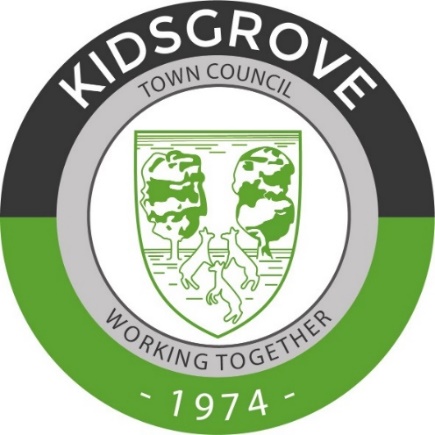 1To receive apologies for absence2To receive declarations of Members’ interests3To receive and confirm the minutes of the previous meeting(document circulated)4Public ParticipationA period of up to 15 minutes for members of the public to ask questions or submit comments in respect of the business of the agenda5To receive bank reconciliations and schedule of payments covering the period 1st February 2023 and                  31st March 20236To consider matters related to the Councils year end account for the financial year 2022 – 2023 7To consider matters related to grant applications8To consider matters related to the Councils Committee structure and associated Terms of Reference9To consider, review and approve Standing Orders and Financial Regulations10To consider a resolution under Section 1 of the Public Bodies (Admission to Meetings) Act 1960 to exclude the public and representatives of the press from the meeting during the discussion of the next items on the grounds that matters contain sensitive information and by reason of the confidential nature of the business being transacted11To consider matters related to tenders for:-Christmas LightsCleaningTelephone and broadband services